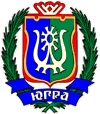 ИЗБИРАТЕЛЬНАЯ КОМИССИЯХАНТЫ-МАНСИЙСКОГО АВТОНОМНОГО ОКРУГА – ЮГРЫПОСТАНОВЛЕНИЕ4 июня 2015 года										 № 814г. Ханты-МансийскОб Инструкции о порядке и формах учета и отчетности кандидатов, избирательных объединений, выдвинувших список кандидатов по единому избирательному округу,  о поступлении средств в избирательные фонды и расходовании этих средств при проведении выборов депутатов представительного органа муниципального образования в Ханты-Мансийском автономном округе – ЮгреВ соответствии с пунктом 12 статьи 58 Федерального закона от 12.06.2002 № 67-ФЗ «Об основных гарантиях избирательных прав и права на участие в референдуме граждан Российской Федерации» и Закона 
Ханты-Мансийского автономного округа от 30.09.2011 № 81-оз «О выборах депутатов представительного органа муниципального образования в 
Ханты-Мансийском автономном округе – Югре» Избирательная комиссия Ханты-Мансийского автономного округа – Югры постановляет:1. Утвердить Инструкцию о порядке и формах учета и отчетности кандидатов, избирательных объединений, выдвинувших список кандидатов по единому избирательному округу, о поступлении средств в избирательные фонды и расходовании этих средств при проведении выборов депутатов представительного органа муниципального образования в 
Ханты-Мансийском автономном округе – Югре (прилагается).2. Считать утратившим силу постановление Избирательной комиссии Ханты-Мансийского автономного округа – Югры от 23 мая 2013 года 
№ 504 «Об Инструкции о порядке и формах учета и отчетности кандидатов, избирательных объединений, выдвинувших список кандидатов по единому избирательному округу, о поступлении средств в избирательные фонды и расходовании этих средств при проведении выборов депутатов представительного органа муниципального образования в 
Ханты-Мансийском автономном округе - Югре».3. Настоящее постановление направить в территориальные избирательные комиссии и разместить на сайте Избирательной комиссии Ханты-Мансийского автономного округа – Югры.Заместитель председателяИзбирательной комиссииХанты-Мансийского автономного округа – Югры								     Д.С. КорнеевСекретарьИзбирательной комиссииХанты-Мансийского автономного округа – Югры								     К.И. ДмитриеваПриложениек постановлению Избирательной комиссииХанты-Мансийского автономного округа – Югрыот 04 июня 2015 года № 814Инструкцияо порядке и формах учета и отчетности кандидатов, избирательных объединений, выдвинувших список кандидатов по единому избирательному округу,  о поступлении средств в избирательные фонды и расходовании этих средств при проведении выборов депутатов представительного органамуниципального образования в Ханты-Мансийском автономном округе – Югре1. Общие положения1.1. Согласно Федеральному закону от 12 июня 2002 года № 67-ФЗ «Об основных гарантиях избирательных прав и права на участие в референдуме граждан Российской Федерации» (далее – Федеральный закон) и Закону Ханты-Мансийского автономного округа - Югры от 30 сентября 2011 года № 81-оз «О выборах депутатов представительного органа муниципального образования в Ханты-Мансийском автономном округе – Югре» (далее – Закон автономного округа) кандидат в депутаты представительного органа муниципального образования в Ханты-Мансийском автономном округе – Югре (далее - кандидат), обязан создать собственный избирательный фонд для финансирования своей избирательной кампании в период после письменного уведомления соответствующей избирательной комиссии о выдвижении (самовыдвижении) до представления документов для его регистрации этой избирательной комиссией, а избирательное объединение, выдвинувшее список кандидатов (далее – избирательное объединение) обязано создавать избирательный фонд для финансирования своей избирательной кампании после регистрации его уполномоченных представителей по финансовым вопросам.Избирательное объединение, выдвинувшее кандидатов по одномандатным (многомандатным) избирательным округам, избирательный фонд не создает.Кандидаты, баллотирующиеся только в составе списка кандидатов, выдвинутого избирательным объединением, не вправе создавать собственные избирательные фонды.Создание избирательного фонда осуществляется путем открытия специального избирательного счета в предусмотренном законодательством порядке. О создании своего избирательного фонда кандидат, уполномоченный представитель избирательного объединения, выдвинувшего список кандидатов, обязаны уведомить соответствующую избирательную комиссию, представив вместе с иными документами для регистрации собственноручное письменное уведомление об этом, которое является необходимым для регистрации документом.В случае создания избирательного фонда (открытия избирательного счета) в нарушение порядка и сроков его создания (открытия), предусмотренных Федеральным законом и Законом автономного округа, избирательный фонд кандидата считается несозданным.1.2. Право распоряжаться средствами избирательного фонда принадлежит создавшему этот фонд кандидату, избирательному объединению.1.3. Средства избирательных фондов имеют целевое назначение. Они могут использоваться только на покрытие расходов, связанных с проведением кандидатом, избирательным объединением своей избирательной кампании.   1.4. Кандидат вправе, а избирательное объединение, выдвинувшее список кандидатов, обязано назначать уполномоченных представителей по финансовым вопросам.Уполномоченный представитель кандидата, избирательного объединения по финансовым вопросам действует на основании решения соответствующей избирательной комиссии и нотариально удостоверенной доверенности, оформленной в установленном законом порядке. В решении о назначении уполномоченного представителя по финансовым вопросам указываются фамилия, имя, отчество, дата рождения, серия, номер и дата выдачи паспорта или документа, заменяющего паспорт гражданина, основное место работы или службы, занимаемая должность (в случае отсутствия основного места работы или службы - род занятий), адрес места жительства, а также полномочия уполномоченного представителя по финансовым вопросам. (открытие специального избирательного счета, распоряжение денежными средствами избирательного фонда, включая возврат денежных средств и внесение средств за кандидата, учет денежных средств избирательного фонда, контроль за их поступлением и расходованием и иные полномочия, в том числе право подписи на платежных расчетных документах).1.5. Все денежные средства, образующие избирательный фонд, перечисляются на специальный избирательный счет, открытый с разрешения соответствующей избирательной комиссии кандидатом либо его уполномоченным представителем по финансовым вопросам, уполномоченным представителем избирательного объединения по финансовым вопросам, выдвинувшего список кандидатов, в филиалах Открытого акционерного общества «Сбербанк России» (далее – ОАО «Сбербанк России»), а при их отсутствии - в других кредитных организациях, расположенных на территории избирательного округа. В случае отсутствия на территории избирательного округа кредитных организаций кандидат по согласованию с окружной избирательной комиссией, избирательное объединение, выдвинувшее список кандидатов – с избирательной комиссией муниципального образования определяют кредитную организацию, в которой открывается специальный избирательный счет.1.6. При численности избирателей в избирательном округе менее 5000 создание кандидатом своего избирательного фонда необязательно при условии, что финансирование кандидатом своей избирательной кампании не производится. В этом случае кандидат обязан письменно уведомить окружную избирательную комиссию об указанных обстоятельствах, представив вместе с иными документами для регистрации собственноручное письменное заявление, которое является документом, необходимым для регистрации такого кандидата.1.7. В случае создания избирательного фонда (открытия избирательного счета) в нарушение порядка и сроков его создания (открытия), предусмотренных Федеральным законом, законом автономного округа, избирательный фонд кандидата, избирательного объединения считается несозданным.2. Учет поступлений средств в избирательные фонды
и расходования этих средств2.1. Кандидат, избирательное объединение,  создавшие избирательный фонд, обязаны вести учет поступления средств в соответствующий избирательный фонд и расходования указанных средств по форме № 1 (приложение №1). Пример заполнения формы учета поступления средств в избирательный фонд и их расходования приведен в приложении № 2.Граждане и юридические лица вправе оказывать финансовую поддержку кандидату, избирательному объединению, только через соответствующие избирательные фонды. Избирательные фонды кандидатов, избирательных объединений могут создаваться только за счет: а) собственных средств кандидата, избирательного объединения;б) средств, выделенных кандидату, выдвинувшим его избирательным объединением;в) добровольных пожертвований граждан;г) добровольных пожертвований юридических лиц.2.2. Предельная сумма всех расходов из средств избирательного фонда кандидата в депутаты представительного органа муниципального района и городского округа численностью 50 000 избирателей и более не может превышать – 1 000 000 рублей.Предельная сумма всех расходов из средств избирательного фонда кандидата в депутаты представительного органа муниципального района и городского округа численностью менее 50 000 избирателей не может превышать – 500 000 рублей.Предельная сумма всех расходов из средств избирательного фонда кандидата в депутаты представительного органа сельского и городского поселения не может превышать – 300 000 рублей.Предельная сумма всех расходов из средств избирательного фонда избирательного объединения не может превышать 10 000 000 рублей.2.3. Избирательные фонды кандидатов могут формироваться только за счет следующих денежных средств:а) собственных средств кандидата, которые в совокупности не могут превышать 10 процентов от предельной суммы всех расходов из средств избирательного фонда кандидата, указанной в пункте 2.2  настоящей Инструкции: - на выборах депутатов представительного органа муниципального района и городского округа численностью 50 000 избирателей и более – не более 100 000 рублей;- на выборах депутатов представительного органа муниципального района и городского округа численностью менее 50 000 избирателей – не более 50 000 рублей;- на выборах депутатов представительного органа местного самоуправления сельского и городского поселения – не более 30 000 рублей;б) средств, выделенных кандидату, выдвинувшим его избирательным объединением, которые в совокупности не могут превышать 50 процентов от предельной суммы всех расходов из средств избирательного фонда кандидата, указанной в пункте 2.2 настоящей Инструкции:- на выборах депутатов представительного органа муниципального района и городского округа численностью 50 000 избирателей и более – не более 500 000 рублей;- на выборах депутатов представительного органа городского округа и муниципального района численностью менее 50 000 избирателей – не более 250 000  рублей;- на выборах депутатов представительного органа местного самоуправления сельского и городского поселения – не более 150 000 рублей;в) добровольных пожертвований граждан. Сумма пожертвований одного гражданина в совокупности не может превышать 2 процента от предельной суммы всех расходов из средств избирательного фонда кандидата, указанной в пункте 2.2 настоящей Инструкции: - на выборах депутатов представительного органа муниципального района и городского округа численностью 50 000 избирателей и более – не более 20 000 рублей;- на выборах депутатов представительного органа местного самоуправления муниципального района и городского округа численностью менее 50 000 избирателей – не более 10 000 рублей;- на выборах депутатов представительного органа местного самоуправления сельского и городского поселения – не более 6 000 рублей.г)  добровольных пожертвований юридических лиц. Сумма пожертвований одного юридического лица в совокупности не может превышать 10 процентов от предельной суммы всех расходов из средств избирательного фонда кандидата, указанной в пункте 2.2 настоящей Инструкции: - на выборах депутатов представительного органа муниципального района и городского округа численностью 50 000 избирателей и более – не более 100 000 рублей;- на выборах депутатов представительного органа местного самоуправления муниципального района и городского округа численностью менее 50 000 избирателей – не более 50 000 рублей;- на выборах депутатов представительного органа местного самоуправления сельского и городского поселения – не более 30 000 рублей.2.4. Предельные размеры пожертвований в избирательный фонд кандидата, исчисляемые от предельной суммы всех расходов кандидата из средств его избирательного фонда в период избирательной кампании по выборам депутатов представительного органа местного самоуправления муниципального образования в Ханты-Мансийском автономном округе – Югре приведены в приложении № 3 к настоящей Инструкции. 2.5. Избирательные фонды избирательных объединений могут формироваться только за счет следующих денежных средств:а) собственные средства избирательного объединения в избирательном фонде, в совокупности не могут превышать 50 процентов  от предельной суммы всех расходов из средств избирательного фонда избирательного объединения, установленной в п.2.2. настоящей Инструкции;б) добровольных пожертвований граждан;г)  добровольных пожертвований юридических лиц.2.6. Добровольные пожертвования граждан и юридических лиц в избирательные фонды избирательного объединения вносятся в размере, не превышающем соответственно 2 процента и 10 процентов  от предельной суммы всех расходов из средств избирательного фонда избирательного объединения, для каждого гражданина, юридического лица.2.7. В случае дополнительного выдвижения кандидатов при обстоятельствах, указанных в пункте 33 статьи 38 Федерального закона, предельная сумма всех расходов из средств избирательных фондов ранее зарегистрированных кандидатов, избирательных объединений, ранее зарегистрировавших списки кандидатов, увеличивается в 1,5 раза.  2.8. Если кандидат, на должность депутата представительного органа муниципального образования, одновременно выдвинут кандидатом на других выборах, проводимых на территории данного избирательного округа либо на территории, которая  включает в себя территорию этого избирательного округа, и обязан создать помимо избирательного фонда, указанного в пункте 1.1. настоящей Инструкции, иные избирательные фонды, предельная сумма всех расходов средств этих фондов не может превышать наибольшей предельной суммы, указанной в пункте  2.2 настоящей Инструкции, в Федеральном законе, Законе автономного округа. Указанный кандидат обязан письменно уведомить соответствующие избирательные комиссии об открытии им специальных избирательных счетов.Для финансирования выборов в конкретном избирательном округе кандидат вправе использовать только средства избирательного фонда, созданного для проведения данной избирательной кампании, предельная сумма расходования которого не может превышать соответственно размер, установленный пунктом 2.2 настоящей Инструкции, Федеральным законом, Законом автономного округа.2.9. Добровольным пожертвованием признается: для юридического лица – безвозмездное перечисление юридическим лицом денежных средств со своего расчетного счета на специальный избирательный счет избирательного фонда кандидата, избирательного объединения; для гражданина – безвозмездное внесение гражданином Российской Федерации собственных денежных средств на специальный избирательный счет избирательного фонда кандидата, избирательного объединения.2.10. Добровольное пожертвование гражданина Российской Федерации в избирательный фонд кандидата вносится им лично на специальный избирательный счет избирательного фонда через отделение связи либо кредитную организацию из собственных средств по предъявлении паспорта или документа, заменяющего паспорт гражданина. При внесении собственных средств, гражданин указывает в платежном документе следующие сведения о себе: фамилию, имя, отчество, дату рождения, адрес места жительства, серию и номер паспорта или документа, заменяющего паспорт гражданина, информацию о гражданстве.2.11. Добровольное пожертвование юридического лица в избирательный фонд кандидата осуществляется путем перечисления денежных средств на специальный избирательный счет в безналичной форме. При внесении добровольного пожертвования юридическим лицом в платежном поручении указываются следующие сведения о нем: идентификационный номер налогоплательщика, наименование, дата регистрации, банковские реквизиты, отметка об отсутствии ограничений, предусмотренных пунктом 2.13 настоящей Инструкции.Платежное поручение на перечисление добровольного пожертвования на специальный избирательный счет избирательного фонда заполняются юридическими лицами в соответствии с требованиями нормативных актов Центрального банка Российской Федерации, регулирующих порядок осуществления безналичных расчетов и заполнения расчетных документов, с учетом следующего: в поле «Назначение платежа» указываются слово «пожертвование», дата регистрации, отметка об отсутствии ограничений, предусмотренных пунктом 6 статьи 58 Федерального закона. В качестве отметки об отсутствии ограничений используется следующая запись: «Ограничения, предусмотренные пунктом 6 статьи 58 ФЗ от 12.06.2002 № 67-ФЗ, отсутствуют», допускается сокращение «Отс. огр. п.6 ст.58 № 67-ФЗ». 2.12. Индивидуальный предприниматель при внесении пожертвования в платежных документах указывает реквизиты, предусмотренные пунктом 2.10. настоящей Инструкции.2.13. Запрещается вносить пожертвования в избирательные фонды кандидатов, зарегистрированных кандидатов, избирательных объединений:1) иностранным государствам и иностранным организациям;2) иностранным гражданам, за исключением случая, предусмотренного пунктом 10 статьи 4 Федерального закона;3) лицам без гражданства;4) гражданам Российской Федерации, не достигшим возраста 18 лет на день голосования;5) российским юридическим лицам с иностранным участием, если доля (вклад) иностранного участия в их уставном (складочном) капитале превышает 30 процентов на день официального опубликования (публикации) решения о назначении соответствующих выборов депутатов представительного органа местного самоуправления муниципального образования в Ханты-Мансийском автономном округе - Югре (для открытых акционерных обществ - на день составления списка лиц, имеющих право участвовать в годовом общем собрании акционеров за предыдущий финансовый год);6) международным организациям и международным общественным движениям;7) органам государственной власти, иным государственным органам, органам местного самоуправления;8) государственным и муниципальным учреждениям, государственным и муниципальным унитарным предприятиям;9) юридическим лицам, в уставном (складочном) капитале которых доля (вклад) Российской Федерации, субъектов Российской Федерации и (или) муниципальных образований превышает 30 процентов на день официального опубликования (публикации) решения о назначении соответствующих выборов депутатов представительного органа местного самоуправления муниципального образования в Ханты-Мансийском автономном округе - Югре (для открытых акционерных обществ - на день составления списка лиц, имеющих право участвовать в годовом общем собрании акционеров за предыдущий финансовый год);10) организациям, учрежденным государственными органами и (или) органами местного самоуправления (за исключением акционерных обществ, учрежденных в порядке приватизации); организациям, учрежденным юридическими лицами, указанными в подпунктах 5 и 9 настоящего пункта; а также организациям, имеющим в своем уставном (складочном) капитале долю (вклад) юридических лиц, указанных в подпунктах 5 и 9 настоящего пункта, превышающую (превышающий) 30 процентов на день официального опубликования (публикации) решения о назначении соответствующих выборов депутатов представительного органа местного самоуправления муниципального образования в Ханты-Мансийском автономном округе - Югре (для открытых акционерных обществ - на день составления списка лиц, имеющих право участвовать в годовом общем собрании акционеров за предыдущий финансовый год);11) воинским частям, военным учреждениям и организациям, правоохранительным органам;12) благотворительным и религиозным организациям, а также учрежденным ими организациям; 13) анонимным жертвователям. Под анонимным жертвователем понимается гражданин, который не указал в платежном документе на внесение пожертвования любое из следующих сведений: фамилия, имя и отчество, адрес места жительства - или указал недостоверные сведения, либо юридическое лицо, о котором в платежном документе на внесение пожертвования не указано любое из следующих сведений: идентификационный номер налогоплательщика, наименование, банковские реквизиты - или указаны недостоверные сведения;14) юридическим лицам, зарегистрированным менее чем за один год до дня голосования, а также некоммерческим организациям, выполняющим функции иностранного агента;15) некоммерческим организациям, получавшим в течение года, предшествующего дню внесения пожертвования в избирательный фонд, денежные средства либо иное имущество от:иностранных государств, а также указанных в подпунктах 1 – 4, 6 – 8, 11 - 14 настоящего пункта органов, организаций или физических лиц;российских юридических лиц с иностранным участием, если доля (вклад) иностранного участия в их уставном (складочном) капитале превышала (превышал) 30 процентов на день перечисления этих денежных средств либо передачи иного имущества (для открытых акционерных обществ - на день составления списка лиц, имеющих право участвовать в годовом общем собрании акционеров за предыдущий финансовый год);юридических лиц, в уставном (складочном) капитале которых доля (вклад) Российской Федерации, субъектов Российской Федерации и (или) муниципальных образований превышала (превышал) 30 процентов на день перечисления этих денежных средств либо передачи иного имущества (для открытых акционерных обществ - на день составления списка лиц, имеющих право участвовать в годовом общем собрании акционеров за предыдущий финансовый год);организаций, учрежденных государственными органами и (или) органами местного самоуправления (за исключением акционерных обществ, учрежденных в порядке приватизации);организаций, учрежденных юридическими лицами, указанными в абзацах третьем и четвертом настоящего подпункта;организаций, в уставном (складочном) капитале которых доля (вклад) юридических лиц, указанных в абзацах третьем и четвертом настоящего подпункта, превышала (превышал) 30 процентов на день перечисления этих денежных средств либо передачи иного имущества (для открытых акционерных обществ - на день составления списка лиц, имеющих право участвовать в годовом общем собрании акционеров за предыдущий финансовый год).2.14. Некоммерческие организации, указанные в подпункте 15 пункта 2.13 настоящей Инструкции, не вправе вносить пожертвования в избирательный фонд кандидата, избирательного объединения только в случае, если полученные этими некоммерческими организациями денежные средства либо иное имущество не были возвращены ими перечислившим эти денежные средства либо передавшим иное имущество иностранным государствам, органам, организациям или физическим лицам, указанным в абзацах втором-седьмом подпункта 15 пункта 2.13 настоящей Инструкции (в случае невозможности возврата не были перечислены (переданы) в доход местного бюджета), до дня внесения пожертвования в избирательный фонд кандидата, избирательного объединения.2.15. Если добровольное пожертвование внесено в избирательный фонд гражданином или юридическим лицом, не имеющими права осуществлять такое пожертвование, либо если пожертвование внесено с нарушением требований пунктов  2.10, 2.11  настоящей Инструкции, либо если пожертвование внесено в размере, превышающем установленный Законом автономного округа максимальный размер такого пожертвования, кандидат, уполномоченный представитель по финансовым вопросам обязан не позднее 10 дней со дня поступления пожертвования на специальный избирательный счет избирательного фонда возвратить его жертвователю соответственно полностью или ту его часть, которая превышает установленный максимальный размер пожертвования (за вычетом расходов на пересылку) с указанием в платежных  документах причины возврата.2.16. Кандидат, избирательное объединение вправе возвратить жертвователю любое пожертвование, за  исключением внесенного анонимным жертвователем.2.17. Пожертвования, внесенные анонимными жертвователями, не позднее чем через десять дней со дня поступления на специальный избирательный счет должны перечисляться кандидатом, избирательным объединением, выдвинувшим список кандидатов в доход местного бюджета.2.18. Кандидат, избирательное объединение не несут ответственности за принятие пожертвований, при внесении которых жертвователи указали сведения, предусмотренные пунктами 7 и 8 статьи 58 Федерального закона и оказавшиеся недостоверными, если кандидат, избирательное объединение своевременно не получили  информацию о неправомерности данных пожертвований. 2.19. Соответствующая избирательная комиссия осуществляет контроль за порядком формирования и расходования средств избирательных фондов кандидатов, избирательных объединений. При поступлении в соответствующую избирательную комиссию сведений о нарушении порядка формирования средств избирательных фондов указанная информация незамедлительно сообщается соответствующим кандидатам, избирательным объединениям.2.20. Граждане и юридические лица вправе оказывать финансовую поддержку кандидатам, избирательным объединениям только через соответствующие избирательные фонды.2.21. Средства избирательных фондов кандидата, избирательного объединения могут использоваться только на:- финансовое обеспечение организационно - технических мероприятий, направленных на сбор подписей избирателей в поддержку выдвижения кандидата, списка кандидатов, в том числе на оплату труда лиц, привлекаемых для сбора подписей избирателей;- предвыборную агитацию, а также на оплату работ (услуг) информационного и консультационного характера; - оплату других работ (услуг), выполненных (оказанных) гражданами Российской Федерации или юридическими лицами, а также на покрытие  иных расходов, непосредственно связанных с проведением кандидатами, избирательными объединениями своей избирательной кампании.2.22. Реализация товаров, выполнение платных работ и оказание платных услуг гражданами и юридическими лицами для кандидата, избирательного объединения должны оформляться договором в письменной форме с указанием реквизитов сторон, сведений об объеме поручаемой работы, ее стоимости, расценок по видам работ, порядка оплаты, сроков выполнения работ. Выполненные работы и услуги должны подтверждаться актами их приемки, накладными документами на отпущенную продукцию, подписанными заказчиком, кандидатом или уполномоченным представителем по финансовым вопросам, и исполнителем.2.23. Выполнение оплачиваемых работ (оказание платных услуг), реализация товаров, прямо или косвенно связанных с соответствующими выборами депутатов представительного органа муниципального образования в Ханты-Мансийском автономном округе - Югре и направленных на достижение определенного результата на выборах, запрещаются без документально подтвержденного по приведенной форме № 2 (приложение № 4) согласия кандидата, уполномоченного представителя кандидата, избирательного объединения по финансовым вопросам, и без оплаты из средств  избирательного фонда кандидата, избирательного объединения. Пример заполнения формы согласия на выполнение оплачиваемых работ (оказание платных услуг) приведен в приложении № 5.2.24. Расчеты кандидатов, избирательных объединений с юридическими лицами за выполнение работ (оказание услуг) производятся только в безналичном порядке.2.25. Все агитационные материалы должны изготавливаться на территории Российской Федерации.2.26. Запрещается изготовление агитационных материалов без предварительной оплаты из средств соответствующего избирательного фонда и с нарушением требований, установленных пунктами 2.23, 2.31 и 2.32 настоящей Инструкции. 2.27. В договоре на предоставление кандидату, избирательному объединению платного эфирного времени указываются следующие условия: вид (форма) предвыборной агитации, дата и время выхода в эфир агитационного материала, продолжительность предоставляемого эфирного времени, размер и порядок его оплаты, формы и условия участия журналиста (ведущего) в теле-, радиопередаче. После выполнения условий договора оформляются акт о выполнении работ и справка об использованном эфирном времени, в которых отмечается выполнение обязательств по договору с указанием программы вещания, названия передачи и времени ее выхода в эфир.2.28. Платежный документ о перечислении в полном объеме средств об оплате стоимости эфирного времени, предоставляемого кандидату, избирательному объединению передается в кредитную организацию зарегистрированным кандидатом или уполномоченным представителем кандидата, избирательного объединения по финансовым вопросам, не позднее чем за два дня до дня предоставления эфирного времени. Копия платежного документа с отметкой кредитной организации представляется в организацию телерадиовещания до предоставления эфирного времени. В случае нарушения этого условия предоставление эфирного времени не допускается.2.29. Платежный документ о перечислении в полном объеме средств об оплате стоимости печатной площади, предоставляемой кандидату, избирательному объединению передается в кредитную организацию зарегистрированным кандидатом или уполномоченным представителем кандидата, избирательного объединения по финансовым вопросам не позднее чем за два дня до дня опубликования агитационного материала. Копия платежного документа с отметкой кредитной организации представляется кандидатом или уполномоченным представителем кандидата, избирательного объединения по финансовым вопросам в редакцию периодического печатного издания до предоставления печатной площади. В случае нарушения этого условия предоставление печатной площади не допускается.Кредитная организация обязана перечислить средства в оплату стоимости эфирного времени, печатной площади не позднее операционного дня, следующего за днем получения платежного документа. При этом срок осуществления безналичного платежа не должен превышать два операционных дня.2.30. Все агитационные материалы, размещаемые в периодических печатных изданиях за плату, должны содержать информацию о том, из средств какого избирательного фонда была произведена оплата соответствующей публикации. Если агитационные материалы были опубликованы бесплатно в соответствии с пунктом 21 статьи 11 Закона автономного округа, информация об этом должна содержаться в публикации с указанием на того, кто разместил эту публикацию. Ответственность за выполнение данного требования несет редакция периодического печатного издания.2.31. Все печатные и аудиовизуальные агитационные материалы должны содержать следующие сведения об изготовителе: для юридического лица - наименование, юридический адрес и идентификационный номер налогоплательщика организации, для гражданина – фамилию, имя, отчество лица и наименование субъекта Российской Федерации, района, города, иного населенного пункта, где находится место его жительства, сведения о заказчике: для юридического лица – наименование организации, для гражданина - фамилию, имя, отчество лица; а также информацию о тираже и дате выпуска этих материалов и указание об оплате их изготовления из средств соответствующего избирательного фонда.2.32. В период избирательной кампании оплата рекламы коммерческой и иной, не связанной с выборами депутатов представительного органа муниципального образования в Ханты-Мансийском автономном округе – Югре, деятельности с использованием фамилии и изображения кандидата, а также  рекламы с использованием наименований эмблем, иной символики политической партии, выдвинувшей кандидата, осуществляется за счет средств  избирательного фонда кандидата, избирательного объединения.2.33. Допускается добровольное бесплатное личное выполнение гражданином работ, оказание услуг кандидату в ходе избирательной  кампании без привлечения третьих лиц.2.34. Юридические лица и граждане вправе оказывать материальную поддержку кандидату путем предоставления материальных ценностей во временное пользование только при условии заключения договоров и оплаты по этим договорам за счет средств соответствующих избирательных фондов.3. Запрет на расходование средств помимо избирательного фонда 3.1. Кандидаты, избирательные объединения для финансирования избирательной кампании вправе использовать только те средства, которые перечислены отправителями на специальные избирательные счета их избирательных фондов до дня голосования в порядке, установленном Федеральным законом, Законом автономного округа.3.2. Запрещается без письменного согласия кандидата или его уполномоченного представителя по финансовым вопросам, уполномоченного представителя по финансовым вопросам избирательного объединения, и без оплаты из соответствующего избирательного фонда выполнение оплачиваемых работ, реализация товаров, оказание платных услуг, прямо или косвенно связанных с выборами и направленных на достижение определенных результатов на выборах.3.3. Запрещается бесплатное выполнение или выполнение по необоснованно заниженным (завышенным) расценкам юридическими лицами, их филиалами, представительствами и иными подразделениями работ, реализация товаров, оказание услуг, прямо или косвенно связанных с избирательной кампанией кандидата, избирательного объединения и направленных на достижение определенного результата на выборах.Под необоснованным занижением расценок понимается реализация товаров, выполнение работ либо оказание услуг по ценам в два и более раза ниже средних по данному региону, а под необоснованным завышением расценок –  реализация товаров, выполнение работ либо оказание услуг по ценам, в два и более раза превышающим средние по данному региону.3.4. Кандидаты, избирательные объединения, доверенные лица, а также иные лица и организации,  участвующие в предвыборной агитации, не вправе  вручать избирателям денежные средства, подарки и иные материальные ценности иначе как за выполнение организационной работы (сбор подписей избирателей, агитационную работу), производить вознаграждение избирателей, выполнявших указанную организационную работу, в зависимости от итогов голосования или обещать произвести такое вознаграждение; проводить льготную распродажу товаров, бесплатно распространять любые товары, за исключением печатных материалов (в том числе иллюстрированных) и значков, специально изготовленных для избирательной кампании; оказывать услуги безвозмездно или на льготных условиях, воздействовать на избирателей посредством обещаний передачи им денежных средств, ценных бумаг и других материальных благ (в том числе по итогам голосования); а также оказывать услуги иначе, чем на основании принимаемых в соответствии с законодательством Российской Федерации решений органов государственной власти, органов местного самоуправления.3.5. Распространение предвыборных агитационных печатных материалов без предварительной оплаты из избирательного фонда запрещается. Экземпляры предвыборных печатных агитационных материалов или их копии, экземпляры аудиовизуальных агитационных материалов, фотографии иных агитационных материалов до начала их распространения должны быть представлены кандидатом, избирательным объединением в соответствующую избирательную комиссию. Вместе с указанными материалами должны быть также представлены сведения о месте нахождения (об адресе места жительства) организации (лица), изготовившей и заказавшей (изготовившего и заказавшего) эти материалы.4. Отчетность по средствам избирательных фондов 4.1. Кредитные организации, по требованию соответствующей избирательной комиссии, представляют сведения о поступлении и расходовании средств, находящихся на специальном избирательном счете кандидата, избирательного объединения с использованием автоматизированной системы «Клиент – Сбербанк». В случае отсутствия системы «Клиент-Сбербанк» указанные сведения представляются на бумажном носителе с подписью руководителя кредитной организации и печатью по формам № 3,4 (приложение №  6,8)  настоящей Инструкции, не реже одного раза в неделю, а за 10 дней до дня голосования – один раз в три операционных дня. Положение о представлении этих сведений включается в договор банковского счета. Пример заполнения форм приведен в приложениях № 7,9.4.2. Кандидат, уполномоченный представитель избирательного объединения по финансовым вопросам обязаны представить соответствующей избирательной комиссии финансовые отчеты (первый, итоговый) и учет поступления и расходования средств избирательного фонда.4.3. До сдачи итогового финансового отчета все наличные средства, оставшиеся у кандидата, избирательного объединения  должны быть возвращены кандидатом либо его уполномоченным представителем по финансовым вопросам, уполномоченным представителем избирательного объединения по финансовым вопросам на специальный избирательный счет избирательного фонда кандидата, избирательного объединения. При этом в платежном документе на возврат наличных средств указывается: «Возврат наличных денежных средств кандидата, избирательного объединения». 4.4. Кандидат, избирательное объединение после дня голосования и до представления итогового финансового отчета обязан возвратить неизрасходованные средства соответствующего избирательного фонда гражданам и юридическим лицам, осуществившим перечисления в этот избирательный фонд, пропорционально перечисленным средствам (за вычетом расходов на пересылку). 4.5. По истечении 60 дней со дня голосования кредитные организации по письменному указанию соответствующей  избирательной комиссии обязаны перечислить оставшиеся на специальных избирательных счетах избирательных фондов кандидатов, избирательных объединений средства в доход местного  бюджета.Кандидат, избирательное объединение обязаны представить в соответствующую избирательную комиссию отчеты о размерах и обо всех источниках создания своего избирательного фонда, а также обо всех произведенных затратах.4.6. Кандидат, избирательное объединение представляют на бумажном носителе и в машиночитаемом виде в соответствующую избирательную комиссию финансовые отчеты со следующей периодичностью:1) первый финансовый отчет - одновременно с представлением в соответствующую избирательную комиссию документов, необходимых для регистрации (сведения в отчете составляются на дату, предшествующую дате представления отчета не более чем на пять дней);2) итоговый финансовый отчет - не позднее чем через 30 дней после официального опубликования результатов выборов. К итоговому финансовому отчету прилагаются сведения об учете поступления и расходования денежных средств избирательного фонда кандидата, избирательного объединения первичные финансовые документы, подтверждающие поступление и расходование средств избирательного фонда.4.7. Финансовый отчет (первый, итоговый) составляется по форме № 5 (приложение № 10). Пример заполнения финансового отчета приведен в приложении № 11.Документами первого финансового отчета кандидата, избирательного объединения являются первый финансовый отчет, сведения об учете поступления и расходования денежных средств избирательного фонда кандидата, избирательного объединения, справка об остатке средств на счете, выданная кредитной организацией, в которой открыт специальный избирательный счет, заверенная кредитной организацией копия договора банковского счета, на основании которого открыт специальный избирательный счет, копия сберегательной книжки специального избирательного счета кандидата, избирательного объединения (при наличии таковой).Итоговый финансовый отчет должен быть представлен в сброшюрованном виде и иметь сквозную нумерацию страниц, включая приложения.Перечень прилагаемых к итоговому финансовому отчету документов определяется избирательной комиссией муниципального образования.В сведениях по учету поступления и расходования денежных средств избирательного фонда кандидата, избирательного объединения (приложение №1) в графе «Шифр строки финансового отчета» указывается, в какой строке финансового отчета учтена каждая финансовая операция (поступление, возврат, расходование средств избирательного фонда).Первичные финансовые документы к итоговому финансовому отчету представляются в хронологической последовательности по мере отражения финансовых операций на специальных избирательных счетах избирательных фондов. При этом за основу принимаются выписки кредитной организации со специального избирательного счета избирательного фонда, к которым прилагаются необходимые документы, послужившие основанием для зачисления либо списания средств по счетам.К итоговому финансовому отчету прилагается опись указанных в настоящем пункте документов и материалов по форме № 6 (приложение № 12).4.8. Финансовые отчеты (первый, итоговый), учет поступления и расходования средств соответствующего избирательного фонда, подписываются и представляются лично кандидатом, уполномоченным представителем по финансовым вопросам избирательного объединения. Соответствующая избирательная комиссия после представления кандидатом, уполномоченным представителем по финансовым вопросам итогового финансового отчета оформляет акт приемки отчета.4.9. Первичные финансовые документы должны содержать следующие обязательные реквизиты: наименование документа и дата составления документа; наименование организации, от имени которой составлен документ; содержание хозяйственной операции в натуральном и денежном выражении; наименование должности, фамилия и инициалы лица, ответственного за совершение хозяйственной операции и правильность ее оформления; личная подпись указанного лица.4.10. Кандидат, выдвинутый одновременно в нескольких избирательных округах на разных выборах, представляет в окружную избирательную комиссию копии своих финансовых отчетов по каждому избирательному округу, в котором он выдвинут.4.11. Если кандидат утратил свой статус, обязанность представления финансового отчета возлагается на гражданина, являвшегося кандидатом.5. Сведения, подлежащие опубликованию5.1. Соответствующая избирательная комиссия до дня голосования периодически направляет в муниципальные средства массовой информации для опубликования (при отсутствии муниципальных средств массовой информации обнародует иным путем)  сведения о поступлении и расходовании средств избирательных фондов кандидатов, избирательных объединений по форме и в объеме, установленном этой избирательной комиссией.5.2. Редакции муниципальных периодических печатных изданий обязаны  публиковать переданные им соответствующей избирательной комиссией сведения о поступлении и расходовании средств избирательных фондов кандидатов, избирательных объединений в течение трёх дней со дня получения.5.3. Соответствующая избирательная комиссия передает в редакции муниципальных периодических печатных изданий для опубликования, а также может разместить в сети «Интернет» копии всех финансовых отчетов кандидатов, избирательных объединений, указанных в пункте 4.6 настоящей Инструкции, не позднее чем через пять дней со дня их получения. Редакции муниципальных периодических печатных изданий обязаны опубликовать переданные им копии финансовых отчетов в течение семи дней со дня получения. 5.4. Сведения о поступлении средств на специальный избирательный счет и расходовании этих средств размещаются Избирательной комиссией Ханты-Мансийского автономного округа - Югры на своём сайте в информационно-телекоммуникационной сети «Интернет». При этом обязательному размещению подлежат сведения:а) о финансовой операции по расходованию средств из соответствующего избирательного фонда, фонда референдума в случае, если ее размер превышает 50 тысяч рублей;б) о юридических лицах, перечисливших в соответствующий избирательный фонд, фонд референдума добровольные пожертвования в сумме, превышающей 25 тысяч рублей;в) о количестве граждан, внесших в соответствующий избирательный фонд, фонд референдума добровольные пожертвования в сумме, превышающей 20 тысяч рублей;г) о средствах, возвращенных жертвователям из соответствующего избирательного фонда, фонда референдума, в том числе об основаниях возврата;д) об общей сумме средств, поступивших в соответствующий избирательный фонд, фонд референдума, и об общей сумме израсходованных средств.5.5. Размещение сведений, указанных в пункте 5.4. настоящей Инструкции, осуществляется в объеме, определяемом Избирательной комиссией Ханты-Мансийского автономного округа - Югры.6. Ответственность за нарушения порядка формированияи расходования средств избирательных фондов6.1. Ответственность за нарушение порядка формирования и расходования средств избирательного фонда, несвоевременное представление отчетности по установленным настоящей Инструкцией  формам и недостоверность данных, содержащихся в отчетах, несет кандидат, избирательное объединение уполномоченный представитель по финансовым вопросам.6.2. В случаях, указанных в подпунктах «ж», «з», «и» пункта 24 статьи 38 Федерального закона, за нарушения формирования и расходования  средств избирательного фонда соответствующая избирательная комиссия принимает решение об отказе в регистрации кандидата.В случаях, указанных в части 7 статьи 76 Федерального закона регистрация кандидата может быть отменена судом по заявлению соответствующей избирательной комиссии не позднее, чем за пять дней до дня голосования.6.3. Лица, нарушающие правила финансирования избирательной кампании, несут уголовную, административную либо иную ответственность в соответствии со статьей 79  Федерального закона.7. О налогообложенииПорядок налогообложения средств избирательных фондов, добровольных пожертвований и перечислений в указанные фонды устанавливается Налоговым кодексом Российской Федерации.	Согласно пункту 30 статьи 217 Налогового кодекса Российской Федерации (часть вторая) не подлежат налогообложению налогом на доходы физических лиц выплачиваемые физическим лицам из средств избирательных фондов кандидатов, зарегистрированных кандидатов, за выполнение этими лицами работ, непосредственно связанных с проведением избирательных кампаний.Форма № 1 УЧЕТ поступления  и расходования  денежных  средств избирательного фонда кандидата, избирательного объединения1. Поступило средств в избирательный фондII. Возвращено денежных средств в избирательный фонд (в т.ч. ошибочно перечисленных, неиспользованных)**III. Возвращено, перечислено средств из избирательного фонда___________________________________*** Для гражданина указываются фамилия, имя, отчество, адрес места жительства, серия и номер паспорта или заменяющего его документа; для юридического лица – ИНН, наименование, банковские реквизиты.IV. Израсходовано средств из избирательного фондаПример заполнения формы № 1 	УЧЕТ поступления  и расходования  денежных  средств избирательного фонда кандидата, избирательного объединения1. Поступило средств в избирательный фондII. Возвращено денежных средств в избирательный фонд (в т.ч. ошибочно перечисленных, неиспользованных)**III. Возвращено, перечислено средств из избирательного фонда___________________________________*** Для гражданина указываются фамилия, имя, отчество, адрес места жительства, серия и номер паспорта или заменяющего его документа; для юридического лица – ИНН, наименование, банковские реквизиты.IV. Израсходовано средств из избирательного фондаПредельные размеры расходования средств избирательных фондов кандидатовпо выборам депутатов представительного органа муниципального образования в Ханты-Мансийском автономном округе – ЮгреФорма № 2Подтверждение согласия кандидата, уполномоченного представителя по финансовым вопросам избирательного объединения при проведении выборов депутатов представительного органа муниципального образования в Ханты-Мансийском автономном округе - Югрена выполнение работ (реализацию товаров, оказание услуг) согласно договору                                  от  «__» ________ 20__ года № ___ и их оплату за счет средств избирательного фонда, а также на распространение агитационных печатных материалов.Пример заполнения формы № 2Подтверждение согласия кандидата, уполномоченного представителя по финансовым вопросам избирательного объединения при проведении выборов депутатов представительного органа муниципального образования в Ханты-Мансийском автономном округе - Югрена выполнение работ (реализацию товаров, оказание услуг) согласно договору                                  от  «__» ________ 20__ года № ___ и их оплату за счет средств избирательного фонда, а также на распространение агитационных печатных материалов.Форма № 3Пример заполнения формы № 3СВЕДЕНИЯо поступлении денежных средств на специальный избирательный счет кандидата, избирательного объединенияПо состоянию на 20 августа 2015 года(фамилия, имя и отчество кандидата, наименование избирательного объединения)(наименование субъекта Российской Федерации(реквизиты специального избирательного счета)Входящий остаток ________________________ ноль рублей________________________________________                                                                                                      (сумма прописью)в том числе:Руководитель ____________филиала Сберегательного банкаРоссийской Федерации   № ______                                            МП 	      _______________________________   (подпись, дата, инициалы, фамилия)Форма № 4СВЕДЕНИЯо расходовании денежных средств, находящихся на специальном избирательном счете кандидата, избирательного объединения По состоянию на _____________(фамилия, имя и отчество кандидата, наименование избирательного объединения)(наименование субъекта Российской Федерации(реквизиты специального избирательного счета)(сумма прописью)Руководитель ____________филиала Сберегательного банкаРоссийской Федерации   № ______                                            МП 	                 ________________________   (подпись, дата, инициалы, фамилия)Пример заполнения формы № 4СВЕДЕНИЯо расходовании денежных средств, находящихся на специальном избирательном счете кандидата, избирательного объединения По состоянию на 20 августа 2015 годаИванов Иван Иванович(фамилия, имя и отчество кандидата, наименование избирательного объединения)(наименование субъекта Российской Федерации(реквизиты специального избирательного счета)(сумма прописью)Руководитель ____________филиала Сберегательного банкаРоссийской Федерации   № ______                                            МП 	                 ________________________   (подпись, дата, инициалы, фамилия)Форма № 5о поступлении и расходовании средств избирательного фондаПо состоянию на ______________Правильность сведений, указанных в настоящем финансовом отчете подтверждаю, других денежных средств, минуя избирательный фонд, на организацию и проведение избирательной кампании не привлекалось. Пример заполнения формы № 5о поступлении и расходовании средств избирательного фондаПо состоянию на 20 июня 2013 года Правильность сведений, указанных в настоящем финансовом отчете подтверждаю, других денежных средств, минуя избирательный фонд, на организацию и проведение избирательной кампании не привлекалось. Форма № 6Описьдокументов и материалов, прилагаемых к итоговому финансовому отчету кандидата, избирательного объединения при проведении выборов депутатов представительного органа местного самоуправления муниципального образования в Ханты-Мансийском автономном округе - ЮгреПриложение № 1к Инструкции о порядке и формах учета и отчетности кандидатов, избирательных объединений о поступлении средствв избирательные фонды и расходовании этих средств при проведении выборов депутатовпредставительного органа местного самоуправления муниципального образованияв Ханты-Мансийском автономном округе - Югреутвержденной постановлением Избирательной комиссииХанты-Мансийского автономного округа – Югрыот 04 июня 2015 года № 814(наименование избирательной кампании)(наименование избирательной  комиссии, избирательного объединения, фамилия, имя и отчество кандидата)(наименование субъекта Российской Федерации)(номер, реквизиты специального избирательного счета,  наименование и адрес филиала Сбербанка России) Дата зачисления средств на счетИсточник поступления средств*Шифр строки финансового отчетаСумма в рубляхДокумент, подтверждающий поступление средствСредства, поступившие с нарушением установленного порядка и подлежащие возврату123456ИтогоДата возврата средств на счетКому перечислены средстваШифр строки финансового отчетаВозвращено средств на счетОснование возврата средств на счетДокумент, подтверждающий возврат средств123456ИТОГОИТОГОИТОГОДата зачисления средств на счетДата возврата (перечисления) средств со счетаИсточник поступления средств***Шифр строки финансового отчетаВозвращено, перечислено в бюджет средствОснование возврата (перечисления) средствДокумент, подтверждающий возврат (перечисление) средств1234567Итого:Дата расходной операцииКому перечислены средстваШифр строки финансового отчета****Шифр строки финансового отчета****Сумма в рубляхВиды расходовДокумент, подтверждающий расходОснование для перечисления денежных средствСумма ошибочно перечисленных, неиспользованных средств, возвращенных в фондСумма фактически израсходованных средств1233456789ИтогоИтогоКандидат (уполномоченный представитель по финансовым вопросам избирательного объединения)_______________________________(подпись, дата)___________________________(инициалы, фамилия)Приложение № 2к Инструкции о порядке и формах учета и отчетности кандидатов, избирательных объединений о поступлении средствв избирательные фонды и расходовании этих средств при проведении выборов депутатовпредставительного органа местного самоуправления муниципального образованияв Ханты-Мансийском автономном округе - Югреутвержденной постановлением Избирательной комиссииХанты-Мансийского автономного округа – Югрыот 04 июня 2015 года № 814выборы депутатов Думы города Нижневартовска(наименование избирательной кампании)(наименование избирательной  комиссии, избирательного объединения, фамилия, имя и отчество кандидата)Ханты-Мансийский автономный округ - Югра(наименование субъекта Российской Федерации)№ 00000000000000000000 Нижневартовское отделение № 0000 Сбербанка России г. Нижневартовск, ул. Интернациональная 10(номер, реквизиты специального избирательного счета,  наименование и адрес филиала Сбербанка России) Дата зачисления средств на счетИсточник поступления средств*Шифр строки финансового отчетаСумма в рубляхДокумент, подтверждающий поступление средствСредства, поступившие с нарушением установленного порядка и подлежащие возврату12345612.08.2015Кандидат Иванов Иван Иванович3025 000,00Приходный ордер14.08.2015Петров Петр Петрович,  01.12.1998 г.р., Ханты-Мансийский автономный округ-Югра, г. Нижневартовск ул. Советов, 5, кв. 7 Паспорт: 00 00 000000  Г: RUS1007 000,00Приходный ордер7 000,0014.08.2015Васильев Игорь Петрович, 25.10.1946, Ханты-Мансийский автономный округ-Югра, г.Мегион, ул.Мира, 5 кв.35, паспорт:00 00 000000, Г: RUS507500,00Приходный ордер15.08.2015Краснов  Владимир Степанович,  01.03.1970 г.р. Паспорт: 00 00 000000  Г: RUS100300,00Почтовый  перевод  № _______ от ______300,0015.08.2015ИНН  0000000000 ЗАО "Волна",    01.12.1996 р/с 00000000000000000000  Ханты-Мансийский РКЦ г.Ханты-Мансийск, БИК, дата регистрации,  ограничений предусмотренных ч. 6 ст.58 ФЗ от 12.06.2002 №67, нет (О: нет)6035 000,00Платежное поручение № _______ от ______16.08.2015ИНН 0000000000 "GREEN PEACE" р/с 00000000000000000000, КБ "НОРД",  г. Москвы,  БИК, дата регистрации   11050 000,00Платежное поручение№ _______ от ______50 00,00Итого124 800,0057 300,00Дата возврата средств на счетКому перечислены средстваШифр строки финансового отчетаВозвращено средств на счетОснование возврата средств на счетДокумент, подтверждающий возврат средств12345615.08.2015Кандидат Иванов Иван Иванович-350Возврат неиспользованных наличных денежных средствПриходный ордерИТОГОИТОГОИТОГО 350Дата зачисления средств на счетДата возврата (перечисления) средств со счетаИсточник поступления средств***Шифр строки финансового отчетаВозвращено, перечислено в бюджет средствОснование возврата (перечисления) средствДокумент, подтверждающий возврат (перечисление) средств123456714.08.201518.08.2015Петров Петр Петрович, Ханты-Мансийский автономный округ-Югра, г. Нижневартовск ул. Советов, 5, кв. 7 01.12.1992 г.р.,  Паспорт: 00 00 0000001507 000Возврат пожертвования, осуществленного гражданином, не достигшим 18 летКвитанция№ ___  от _____к почтовому переводу16.08.201519.08.2015ИНН 0000000000 "GREEN PEACE" р/с 00000000000000000000                                                                 
КБ "НОРД"   г. Москвы 16050 000Возврат пожертвования, осуществленного  международной  организацией   (международным общественным   движением)     Платежный (расчетный) документ№ ___  от _____15.08.201519.08.2015Краснов  Владимир Степанович,  01.03.1970 г.р. Паспорт: 00 00 000000 150300Перечисление пожертвования, поступившего от анонимного жертвователя, в доход местного  бюджетаПлатежный (расчетный) документ№ ___  от _____Итого:57 300Дата расходной операцииКому перечислены средстваШифр строки финансового отчета****Шифр строки финансового отчета****Сумма в рубляхВиды расходовДокумент, подтверждающий расходОснование для перечисления денежных средствСумма ошибочно перечисленных, неиспользованных средств, возвращенных в фондСумма фактически израсходованных средств123345678913.08.2015Кандидат Иванов Иван ИвановичКандидат Иванов Иван Иванович2005 000,00Приобретение канцтоваров для организации сбора подписейРасходный ордерТоварный, кассовый чек №____от_______5 000,0015.08.2015Кандидат Иванов Иван ИвановичКандидат Иванов Иван Иванович210900,00Оплата труда сборщиков подписейРасходныйордер    Договор  № ___  от _____с физическим лицом 900,0016.08.2015ИНН 0000000000Магазин «ИДЕАЛ»р/с  00000000000000000000АБ «Промбанк»г. Нижневартовска ИНН 0000000000Магазин «ИДЕАЛ»р/с  00000000000000000000АБ «Промбанк»г. Нижневартовска 2801 300,00Оплата за изготовление подписных листовПлатежный (расчетный)документ№ ___  от _____Договор № ___  от _____(с юридическим  лицом)1 300,0016.08.2015ИНН 0000000000ОАО "ОФИС" р/с  00000000000000000000ОАО «Ханты-Мансийский банк» г.Нижневартовск,ИНН 0000000000ОАО "ОФИС" р/с  00000000000000000000ОАО «Ханты-Мансийский банк» г.Нижневартовск,270500,00Оплата услуг   связи          Платежный (расчетный)Документ№ ___  от _____Договор  № ___  от _____(с юридическим   лицом)   500,0016.08.2015Кандидат ИвановИван ИвановичКандидат ИвановИван Иванович280250,00Аренда оборудования (ксерокс, компьютер, пишущая машинка и др.)           Расходныйордер    Договор  № ___  от ______с владельцем  оборудования или марка,   серийный  номер   оборудования, счет   № ___  от _____  250,0017.08.2015ИНН 0000000000ЗАО "Премьер – СВ" Р/с 000000000000000000000                                                                  
АКБ «Промбанк» г.Радужный  Ханты-Мансийский автономный округ ИНН 0000000000ЗАО "Премьер – СВ" Р/с 000000000000000000000                                                                  
АКБ «Промбанк» г.Радужный  Ханты-Мансийский автономный округ 2703 000,00Оплата за изготовление видеоролика         Платежный (расчетный)Документ№ ___  от ____Договор  № ___  от _____счет  № ___ от _____3 000,0017. 08.2015Кандидат Иванов Иван ИвановичКандидат Иванов Иван Иванович260900,00Оказание информационных и консультационных услугРасходныйордер    Договор  № ___  от _____с юридическим лицом 900,0017.08.2015ИНН 000000000000ОАО "Салют"р/с 00000000000000000000ИБ «Альфа»г. Нижневартовск, ИНН 000000000000ОАО "Салют"р/с 00000000000000000000ИБ «Альфа»г. Нижневартовск, 2802 000,00Аренда помещения для проведения  встреч с избирателями   Платежный (расчетный)Документ№ ___  от _____Договор № ___  от _____(с юридическим  лицом) 2 000,0018.08.2015ИНН 00000000000Типография "Радуга"   р/с  0000000000000000000000                                                 
ОАО «Ханты-Мансийский банк» г.НижневартовскИНН 00000000000Типография "Радуга"   р/с  0000000000000000000000                                                 
ОАО «Ханты-Мансийский банк» г.Нижневартовск  2405 000,00Оплата за изготовление агитационных плакатов Платежный (расчетный)Документ№ ___  от ____Договор № ___  от _____счет   № ___  от _____5 000,0018.08.2015ИНН 0000000000    Автопредприятие р/с  000000000000000000000ОАО «Ханты-Мансийский банк» г.Нижневартовск ИНН 0000000000    Автопредприятие р/с  000000000000000000000ОАО «Ханты-Мансийский банк» г.Нижневартовск 2804000,00Оплата транспортных услуг  Платежный (расчетный) документ№ ___  от _____Договор  № ___  от _____(с юридическим  лицом)   4000,00ИтогоИтого22 850,0022 850,00Кандидат (уполномоченный представитель по финансовым вопросам избирательного объединения)_______________________________(подпись, дата)_______________Иванов И.И.____________(инициалы, фамилия)Приложение № 3к Инструкции о порядке и формах учета и отчетности кандидатов, избирательных объединений о поступлении средствв избирательные фонды и расходовании этих средств при проведении выборов депутатов,представительного органа местного самоуправления муниципального образованияв Ханты-Мансийском автономном округе - Югреутвержденной постановлением Избирательной комиссииХанты-Мансийского автономного округа – Югрыот 04 июня 2015 года № 814Наименование выборовПредельныеразмеры расходов фондов, рубСобственные средства кандидатаСобственные средства кандидатаСредства избирательного объединения выдвинувшего кандидатаСредства избирательного объединения выдвинувшего кандидатаДобровольное пожертвование гражданДобровольное пожертвование гражданДобровольное пожертвование юридических лицДобровольное пожертвование юридических лицНаименование выборовПредельныеразмеры расходов фондов, руб%Сумма, руб.%Сумма, руб.%Сумма, руб.%Сумма, руб.I. Выборы депутатов представительных органов городских округов и муниципальных районов численность  50 000 избирателей и более1 000 000Не могут превышать 10% от предельной суммы расходов избирательного фонда100 000Не могут превышать 50% от предельной суммы расходов избирательного фонда500 000Не могут превышать  2% от предельной суммы расходов избирательного фонда20 000Не могут превышать  10% от предельной суммы расходов избирательного фонда100 000II. Выборы депутатов представительных органов городских округов и муниципальных районов численность менее 50 000 избирателей500 000Не могут превышать 10% от предельной суммы расходов избирательного фонда50 000Не могут превышать 50% от предельной суммы расходов избирательного фонда250 000Не могут превышать  2% от предельной суммы расходов избирательного фонда10 000Не могут превышать  10% от предельной суммы расходов избирательного фонда50 000III. Выборы депутатов представительных органов городских и сельских поселений300 000Не могут превышать 10% от предельной суммы расходов избирательного фонда30 000Не могут превышать 50% от предельной суммы расходов избирательного фонда150 000Не могут превышать 2% от предельной суммы расходов избирательного фонда6 000Не могут превышать  10% от предельной суммы расходов избирательного фонда30 000Приложение № 4к Инструкции о порядке и формах учета и отчетности кандидатов, избирательных объединений о поступлении средствв избирательные фонды и расходовании этих средств при проведении выборов депутатов,представительного органа местного самоуправления муниципального образованияв Ханты-Мансийском автономном округе - Югреутвержденной постановлением Избирательной комиссииХанты-Мансийского автономного округа – Югрыот 04 июня 2015 года № 814(фамилия, имя и отчество кандидата, уполномоченного представителя по финансовым вопросам избирательного объединения)(наименование избирательной комиссии)(наименование избирательной комиссии)(наименование субъекта Российской Федерации)(наименование субъекта Российской Федерации)(реквизиты специального избирательного  счета), (реквизиты специального избирательного  счета), даю согласие(фамилия, имя, отчество гражданина,  наименование организации, на выполнение услуг которой дается согласие кандидата)(фамилия, имя, отчество гражданина,  наименование организации, на выполнение услуг которой дается согласие кандидата)Кандидат (уполномоченный представитель по финансовым вопросам кандидата,  уполномоченный представитель по финансовым вопросам избирательного объединения)                (подпись, инициалы, фамилия, дата)Приложение № 5к Инструкции о порядке и формах учета и отчетности кандидатов, избирательных объединений о поступлении средствв избирательные фонды и расходовании этих средств при проведении выборов депутатовпредставительного органа местного самоуправления муниципального образованияв Ханты-Мансийском автономном округе - Югреутвержденной постановлением Избирательной комиссииХанты-Мансийского автономного округа – Югрыот 04 июня 2015 года № 814Я,Иванов Иван Иванович(фамилия, имя и отчество кандидата, уполномоченного представителя по финансовым вопросам избирательного объединения)окружная избирательная комиссия одномандатного избирательного округа № 000, г. Нижневартовскокружная избирательная комиссия одномандатного избирательного округа № 000, г. Нижневартовск(наименование избирательной комиссии)(наименование избирательной комиссии)Ханты-Мансийский автономный округ - ЮграХанты-Мансийский автономный округ - Югра(наименование субъекта Российской Федерации)(наименование субъекта Российской Федерации)№ 00000000000000000000 в Нижневартовском отделении  № 0000 № 00000000000000000000 в Нижневартовском отделении  № 0000 (реквизиты специального избирательного  счета), (реквизиты специального избирательного  счета), Сбербанка России № 0000 г. Нижневартовска, ул. Интернациональная 10)Сбербанка России № 0000 г. Нижневартовска, ул. Интернациональная 10)даю согласиеПетрову Петру Петровичу(фамилия, имя, отчество гражданина,  наименование организации, которой дается согласие)(фамилия, имя, отчество гражданина,  наименование организации, которой дается согласие)Кандидат (уполномоченный представитель по финансовым вопросам кандидата, уполномоченный представитель по финансовым вопросам избирательного объединения)20.08.2015  И.И.Иванов                 (подпись, инициалы, фамилия, дата)Приложение № 6к Инструкции о порядке и формах учета и отчетности кандидатов, избирательных объединений о поступлении средствв избирательные фонды и расходовании этих средств при проведении выборов депутатовпредставительного органа местного самоуправления муниципального образованияв Ханты-Мансийском автономном округе - Югреутвержденной постановлением Избирательной комиссииХанты-Мансийского автономного округа – Югрыот 04 июня 2015 года № 814СВЕДЕНИЯо поступлении денежных средств на специальный избирательный счет кандидата, избирательного объединенияПо состоянию на _________________(фамилия, имя и отчество кандидата, наименование избирательного объединения)(наименование субъекта Российской Федерации(реквизиты специального избирательного счета)Входящий остаток ___________________________________________________________________________                                                                                                      (сумма прописью)в том числе:Руководитель ____________филиала Сберегательного банкаРоссийской Федерации   № ______                                            МП 	      _______________________________   (подпись, дата, инициалы, фамилия)Приложение № 7к Инструкции о порядке и формах учета и отчетности кандидатов, избирательных объединений о поступлении средствв избирательные фонды и расходовании этих средств при проведении выборов депутатовпредставительного органа местного самоуправления муниципального образованияв Ханты-Мансийском автономном округе - Югреутвержденной постановлением Избирательной комиссииХанты-Мансийского автономного округа – Югрыот 04 июня 2015 года № 814Иванов Иван Иванович                      (наименование избирательной комиссии)Ханты-Мансийский автономный округ – Югра№ 00000000000000000000 Нижневартовское отделение № 0000 Сбербанка России г.Нижневартовск, ул.Интернациональная, 10Поступило средств за период  с 12.08.2015 по 20.08.2015Поступило средств за период  с 12.08.2015 по 20.08.2015Всего:Сто двадцать четыре тысячи восемьсот рублейДатазачисления  средств на счетИсточник поступления средствРеквизиты, идентифицирующие организацию или лицо, осуществившее перечисление средствСумма в рубляхВиды поступленийДокумент, подтверждающий  поступление средств12345612.08.2015КандидатИванов Иван Иванович, Паспорт:00 00 № 00000025 000,00Собственные средства кандидатаПриходный ордер14.08.2015Петров Петр Петрович,  01.12.1998 г.р.,ХМАО-Югра Ханты-Мансийский автономный округ-Югра, г. Нижневартовск, ул. Советов, д. 5, кв. 7Паспорт:00 00 000000Г: RUS7 000,00Пожертвование   
гражданинаПриходный ордер14.08.2015Васильев Игорь Петрович, 25.10.1946, Ханты-Мансийский автономный округ-Югра, г.Мегион, ул.Мира, 5 кв.35 Паспорт:00 00  000000, Г: RUS 7500,00Пожертвование  
гражданинаПриходный ордер15.08.2015Краснов  Владимир Степанович,  01.03.1970 г.р. Паспорт:00 00  000000Г: RUS300,00Пожертвование  
гражданина Почтовый  перевод  № _______ от ______15.08.2015ЗАО "Волна",    01.12.1996 р/с 00000000000000000000  Ханты-Мансийский РКЦ, г.Ханты-Мансийск, БИК, дата регистрации, ограничений предусмотренных ч. 6 ст.58 ФЗ от 12.06.2002 №67, нет (О: нет)ИНН 000000000035 000,00Пожертвование  
юридического лица Платежное поручение № _______ от ______16.08.2015"GREEN PEACE" р/с 00000000000000000000                                                                 
КБ "НОРД"   г. Москвы, БИК, дата регистрации ИНН 000000000050 000,00Пожертвование  
юридического лицаПлатежное поручение№ _______ от ______Приложение № 8к Инструкции о порядке и формах учета и отчетности кандидатов, избирательных объединений о поступлении средствв избирательные фонды и расходовании этих средств при проведении выборов депутатовпредставительного органа местного самоуправления муниципального образованияв Ханты-Мансийском автономном округе - Югреутвержденной постановлением Избирательной комиссииХанты-Мансийского автономного округа – Югрыот 04 июня 2015 года № 814                      (наименование избирательной комиссии)                      (наименование избирательной комиссии)Израсходовано средств за периодИзрасходовано средств за периодВсего:в том числе:(сумма прописью)(сумма прописью)Дата  снятия средств со счетаКому перечислены   средстваСумма в  рубляхВиды расходовДокумент,подтверждающий  расходОснования для снятия денежных средств**123456Исходящий остаток:_________________________________________________Приложение № 9к Инструкции о порядке и формах учета и отчетности кандидатов, избирательных объединений о поступлении средствв избирательные фонды и расходовании этих средств при проведении выборов депутатовпредставительного органа местного самоуправления муниципального образованияв Ханты-Мансийском автономном округе - Югреутвержденной постановлением Избирательной комиссииХанты-Мансийского автономного округа – Югрыот 04 июня 2015 года № 814                      (наименование избирательной комиссии)Ханты-Мансийский автономный округ – Югра                      (наименование избирательной комиссии)Ханты-Мансийский автономный округ – Югра№ 00000000000000000000 Нижневартовское отделение № 0000 Сбербанка России г.Нижневартовск, ул.Интернациональная, 10Израсходовано средств за периодИзрасходовано средств за периодс 12.08.2015 по 20.08.2015с 12.08.2015 по 20.08.2015Всего: Восемьдесят тысяч сто пятьдесят рублей Восемьдесят тысяч сто пятьдесят рублейв том числе:(сумма прописью)(сумма прописью)Дата  снятия средств со счетаКому перечислены   средстваСумма в  рубляхВиды расходовДокумент,подтверждающий  расходОснования для снятия денежных средств**12345613.08.2015Кандидат Иванов Иван Иванович 5 000,00Приобретение канцтоваров для организации сбора подписейРасходный ордерТоварный, кассовый чек №____от_______15.08.2015Кандидат Иванов Иван Иванович900,00Оплата труда сборщиков подписейРасходныйордер    Договор  № ___  от _____с физическим лицом 16.08.2015ИНН 0000000000Магазин «ИДЕАЛ»р/с  00000000000000000000АБ «Промбанк»г. Нижневартовска1 300,00Оплата за изготовление подписных листовПлатежный (расчетный)документ№ ___  от _____Договор № ___  от _____(с юридическим  лицом)16.08.2015ИНН 0000000000ОАО "ОФИС" р/с  00000000000000000000ОАО «Ханты-Мансийский банк» г.Нижневартовск 500,00Оплата услуг   связи          Платежный (расчетный)Документ№ ___  от _____Договор  № ___  от _____(с юридическим   лицом)   16.08.2015Кандидат ИвановИван Иванович250,00Аренда оборудования (ксерокс, компьютер, пишущая машинка и др.)           Расходныйордер    Договор  № ___  от ______с владельцем  оборудования или марка,   серийный  номер   оборудования, счет   № ___  от _____  17.08.2015ИНН 0000000000ЗАО "Премьер – СВ" Р/с 000000000000000000000                                                                  
АКБ «Промбанк» г.Радужный  Ханты-Мансийский автономный округ      3 000,00Оплата за изготовление видеоролика         Платежный (расчетный)Документ№ ___  от ____Договор  № ___  от _____счет  № ___ от _____17.08.2015Кандидат Иванов Иван Иванович900,00Оказание информационных и консультационных услугРасходныйордер    Договор  № ___  от _____с юридическим лицом 17.08.2015ИНН 000000000000ОАО "Салют"р/с 00000000000000000000ИБ «Альфа»г. Нижневартовск   2 000,00Аренда помещения для проведения  встреч с избирателями   Платежный (расчетный)Документ№ ___  от _____Договор № ___  от _____(с юридическим  лицом) 18.08.2015ИНН 00000000000Типография "Радуга"   р/с  0000000000000000000000                                                 
ОАО «Ханты-Мансийский банк» г.Нижневартовск         5 000,00Оплата за изготовление агитационных плакатов Платежный (расчетный)Документ№ ___  от ____Договор № ___  от _____счет   № ___  от _____18.08.2015ИНН 0000000000    Автопредприятие р/с  000000000000000000000ОАО «Ханты-Мансийский банк» г.Нижневартовск        4000,00Оплата транспортных услуг  Платежный (расчетный) документ№ ___  от _____Договор  № ___  от _____(с юридическим  лицом)   18.08.2015Петров Петр Петрович, Ханты-Мансийский автономный округ-Югра, г. Нижневартовск ул. Советов, 5, кв. 7 01.12.1998 г.р.,  Паспорт: 00 00 0000007 000,00Возврат пожертвования, осуществленного гражданином, не достигшим 18 летКвитанция № _____от ______к почтовому переводу19.08.2015ИНН 0000000000 "GREEN PEACE" р/с 00000000000000000000                                                                 
КБ "НОРД"   г. Москвы50 000,00Возврат пожертвования, осуществленного  международной  организацией   Платежный (расчетный)  документ № ___ от _____19.08.2015УФК по ХМАО (Администрация г.Нижневартовска) 300,00Перечисление пожертвования, поступившего от анонимного жертвователя,Платежный (расчетный)  документ N ___  от _____Исходящий остаток:Сорок четыре тысячи шестьсот пятьдесят рублейПриложение № 10к Инструкции о порядке и формах учета и отчетности кандидатов, избирательных объединений о поступлении средствв избирательные фонды и расходовании этих средств при проведении выборов депутатовпредставительного органа местного самоуправления муниципального образованияв Ханты-Мансийском автономном округе - Югреутвержденной постановлением Избирательной комиссииХанты-Мансийского автономного округа – Югрыот 04 июня 2015 года № 814ФИНАНСОВЫЙ ОТЧЕТ*(первый, итоговый)(Фамилия, имя, отчество кандидата, наименование избирательного объединения, номер специального избирательного счета)(наименование и адрес филиала Сберегательного банка Российской Федерации)(наименование избирательной комиссии)Строка финансового отчетаСтрока финансового отчетаШифр строкиСумма, руб.Примечание112341Поступило средств в избирательный фонд, всего10в том числев том числев том числев том числев том числе1.1Поступило средств в установленном порядке для формирования избирательного фонда20из нихиз нихиз нихиз нихиз них1.1.1Собственные средства кандидата.301.1.2Средства, выделенные кандидату выдвинувшим его избирательным объединением401.1.3Добровольные пожертвования гражданина501.1.4Добровольные пожертвования юридического лица601.2Поступило в избирательный фонд денежных средств, подпадающих под действие п.6 ст. 58 Федерального закона от 12.06.2002 г., № 67-ФЗ70из нихиз нихиз нихиз нихиз них1.2.1Собственные средства кандидата 801.2.2Средства, выделенные кандидату выдвинувшим его избирательным объединением901.2.3Средства гражданина1001.2.4Средства юридического лица1102Возвращено денежных средств из избирательного фонда, всего120в том числев том числев том числев том числев том числе2.1Перечислено в доход бюджета1302.2Возвращено жертвователям денежных средств, поступивших с нарушением установленного порядка140из нихиз нихиз нихиз нихиз них2.2.1Гражданам, которым запрещено осуществлять пожертвования либо не указавшим обязательные сведения в платежном документе1502.2.2Юридическим лицам, которым запрещено осуществлять пожертвования либо не указавшим обязательные сведения в платежном документе1602.2.3Средств, превышающих предельный размер добровольных пожертвований1702.3Возвращено жертвователям денежных средств, поступивших в установленном порядке1803Израсходовано средств, всего190в том числев том числев том числев том числев том числе3.1На организацию сбора подписей избирателей2003.1.1Из них на оплату труда лиц, привлекаемых для сбора подписей избирателей2103.2На предвыборную агитацию через организации телерадиовещания2203.3На предвыборную агитацию через редакции периодических печатных изданий2303.4На выпуск и распространение печатных и иных агитационных материалов2403.5На проведение публичных массовых мероприятий2503.6На оплату работ (услуг) информационного и консультационного характера2603.7На оплату других работ (услуг), выполненных (оказанных) юридическими лицами или гражданами РФ по договорам2703.8На оплату иных расходов, непосредственно связанных с проведением избирательной кампании2804Распределено неизрасходованного остатка средств фонда ***2904.1Из них денежных средств, пропорционально перечисленным в избирательный фонд3005Остаток средств фонда на дату сдачи отчета (заверяется банковской справкой) (стр.310=стр.10-стр.120-стр.190-стр.290)310Кандидат (уполномоченный представитель по финансовым вопросам избирательного объединения)____________________                         (подпись, дата)_______________________               (инициалы, фамилия)Приложение № 11к Инструкции о порядке и формах учета и отчетности кандидатов, избирательных объединений о поступлении средствв избирательные фонды и расходовании этих средств при проведении выборов депутатовпредставительного органа местного самоуправления муниципального образованияв Ханты-Мансийском автономном округе - Югреутвержденной постановлением Избирательной комиссииХанты-Мансийского автономного округа – Югрыот 04 июня 2015 года № 814ФИНАНСОВЫЙ ОТЧЕТ*(первый, итоговый)№ 00000000000000000000(Фамилия, имя, отчество кандидата, наименование избирательного объединения, номер специального избирательного счета)Нижневартовское отделение № 0000 Сбербанка России, г.Нижневартовск, ул.Интернациональная, 10(наименование и адрес филиала Сберегательного банка Российской Федерации)Окружная избирательная комиссия   одномандатного избирательного округа № 000,                     г. Нижневартовск(наименование избирательной комиссии)Строка финансового отчетаСтрока финансового отчетаШифр строкиСумма, руб.Примечание112341Поступило средств в избирательный фонд, всего10124 800в том числев том числев том числев том числев том числе1.1Поступило средств в установленном порядке для формирования избирательного фонда20из нихиз нихиз нихиз нихиз них1.1.1Собственные средства кандидата.3025 0001.1.2Средства, выделенные кандидату выдвинувшим его избирательным объединением401.1.3Добровольные пожертвования гражданина507 5001.1.4Добровольные пожертвования юридического лица6035 0001.2Поступило в избирательный фонд денежных средств, подпадающих под действие п.6 ст. 58 Федерального закона от 12.06.2002 г., № 67-ФЗ7057 300из нихиз нихиз нихиз нихиз них1.2.1Собственные средства кандидата 801.2.2Средства, выделенные кандидату выдвинувшим его избирательным объединением901.2.3Средства гражданина1007 3001.2.4Средства юридического лица11050 0002Возвращено денежных средств из избирательного фонда, всего120в том числев том числев том числев том числев том числе2.1Перечислено в доход бюджета1302.2Возвращено жертвователям денежных средств, поступивших с нарушением установленного порядка14057 300из нихиз нихиз нихиз нихиз них2.2.1Гражданам, которым запрещено осуществлять пожертвования либо не указавшим обязательные сведения в платежном документе1507 3002.2.2Юридическим лицам, которым запрещено осуществлять пожертвования либо не указавшим обязательные сведения в платежном документе16050 0002.2.3Средств, превышающих предельный размер добровольных пожертвований1702.3Возвращено жертвователям денежных средств, поступивших в установленном порядке1803Израсходовано средств, всего190в том числев том числев том числев том числев том числе3.1На организацию сбора подписей избирателей20022 8503.1.1Из них на оплату труда лиц, привлекаемых для сбора подписей избирателей2102 2003.2На предвыборную агитацию через организации телерадиовещания2203.3На предвыборную агитацию через редакции периодических печатных изданий2303.4На выпуск и распространение печатных и иных агитационных материалов2408 0003.5На проведение публичных массовых мероприятий2503.6На оплату работ (услуг) информационного и консультационного характера2609003.7На оплату других работ (услуг), выполненных (оказанных) юридическими лицами или гражданами РФ по договорам2706 7503.8На оплату иных расходов, непосредственно связанных с проведением избирательной кампании2805 0004Распределено неизрасходованного остатка средств фонда ***2904.1Из них денежных средств, пропорционально перечисленным в избирательный фонд3005Остаток средств фонда на дату сдачи отчета (заверяется банковской справкой) (стр.310=стр.10-стр.120-стр.190-стр.290)31044 650Кандидат (уполномоченный представитель по финансовым вопросам избирательного объединения)_______________________                         (подпись, дата)_____________И.И.Иванов_               (инициалы, фамилия)Приложение № 12к Инструкции о порядке и формах учета и отчетности кандидатов, избирательных объединений о поступлении средствв избирательные фонды и расходовании этих средств при проведении выборов депутатовпредставительного органа местного самоуправления муниципального образованияв Ханты-Мансийском автономном округе - Югреутвержденной постановлением Избирательной комиссииХанты-Мансийского автономного округа – Югрыот 04 июня 2015 года № 814N п/пНаименованиеДатадокументаКоличестволистовдокументаМестонахождениедокумента (папка, том, страница)Примечание12345Кандидат (уполномоченный представитель по финансовым вопросам избирательного объединения)_________(подпись)________(дата)______И.И.Иванов____(инициалы, фамилия)